POROZPRÁVAJTE SA O SADENÍ A KLÍČENÍ RASTLÍN.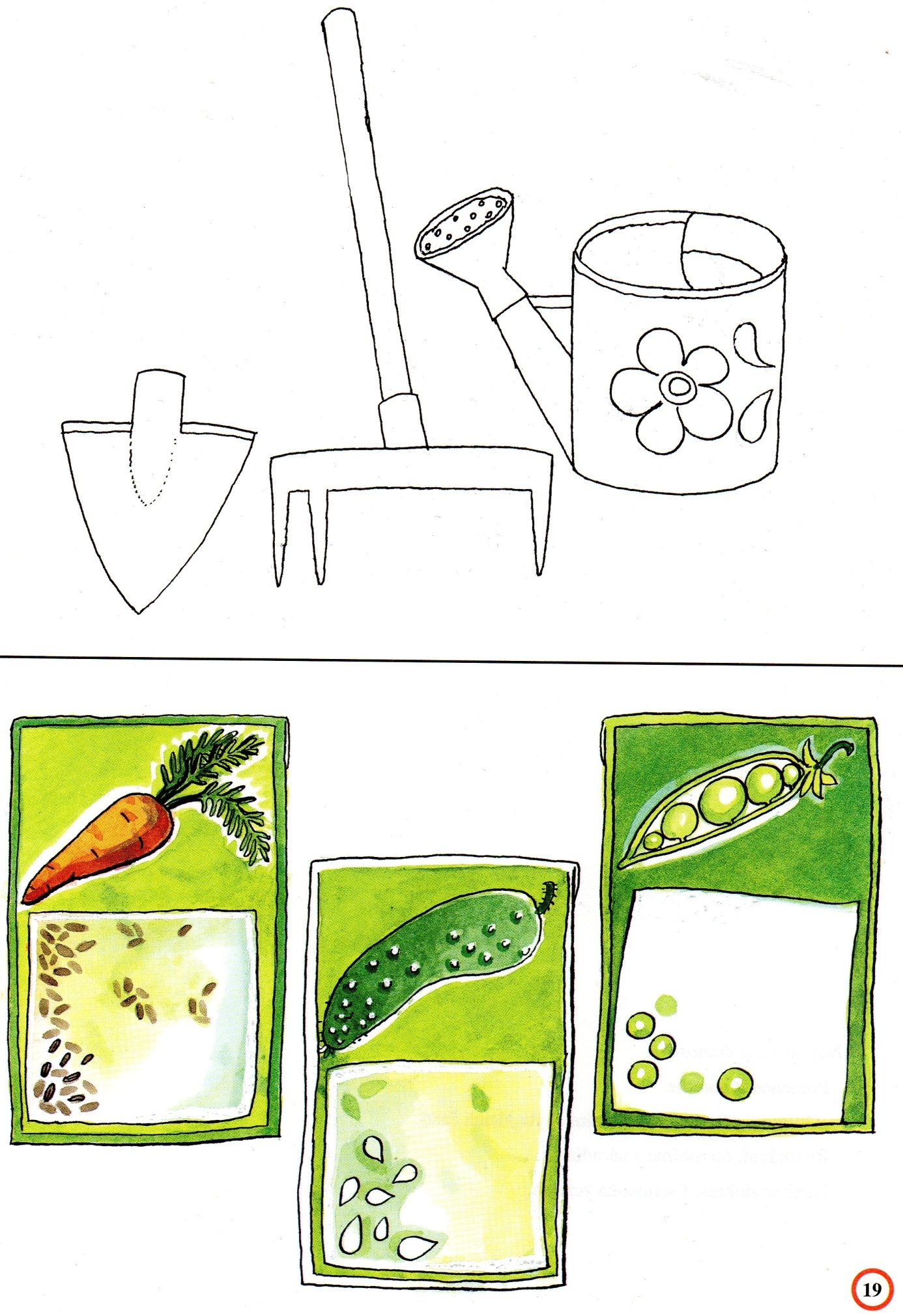 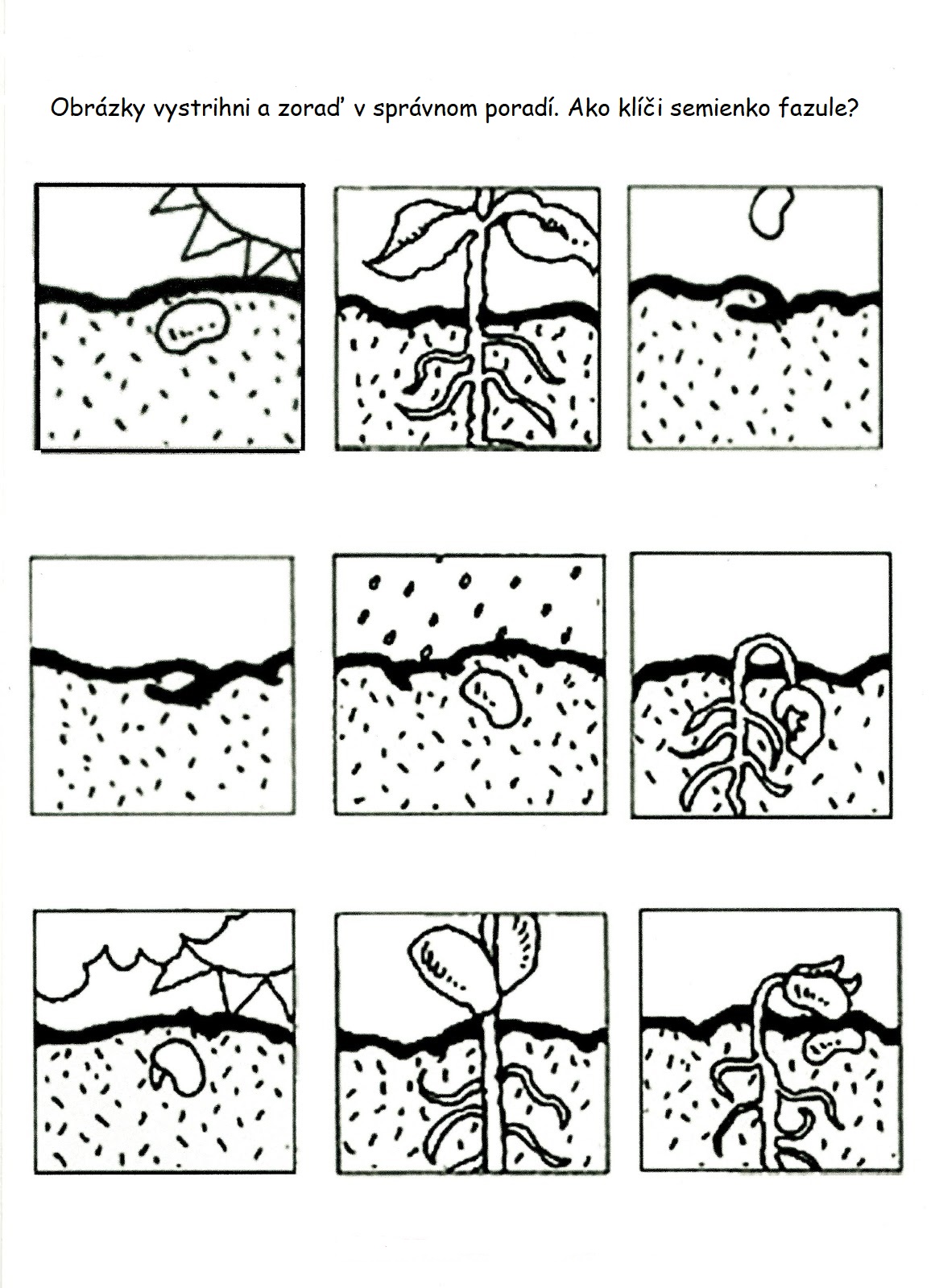 